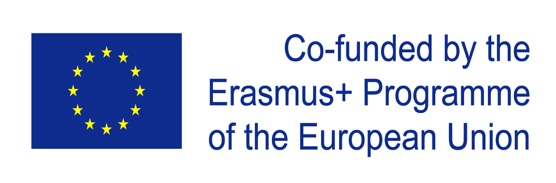 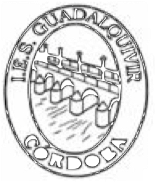 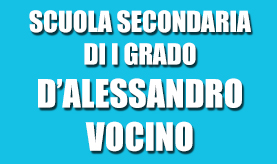 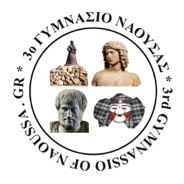 We are European,We are Equal#EQUAL IN SPAINCÓRDOBA, 23rd-25th OCTOBER 2018 SPECIAL THANKS TO THE FOLLOWING ATTENDANTS:From Scuola Secondaria di I Grado D’Alessandro Voccino (Italy)Incoronata Giuseppa Di Tullio (School Principal)Ms Giovanna Della Monica (Coordinator)Ms Angela Maria Galaso and Maria MontemitroFrom 3rd Gymnasium of Naoussa (Greece)Ioannis Vartholomeos (School Principal)Martha Karvounidou (Coordinator)Athina Peiou and Dimitrios KangasPlease write your email address and sign below your name:From Scuola Secondaria di I Grado D’Alessandro Voccino (Italy)Incoronata Giuseppa Di Tullio (School Principal)Email address and signature:Giovanna Della Monica (Coordinator)Email address and signature:Angela Maria Galaso Email address and signature:Maria MontemitroEmail address and signature:From 3rd Gymnasium of Naoussa (Greece)Ioannis Vartholomeos (School Principal)Email address and signature:Martha Karvounidou (Coordinator)Email address and signature:Athina PeiouEmail address and signature:Dimitrios KangasEmail address and signature:IES Guadalquivir (Spain)Inmaculada Mediavilla Díaz (School Principal)Email address and signature:Julia Gracia Ordóñez (Coordinator)Email address and signature:Jose Luis Blanco LópezEmail address and signature:Mercedes Perez CalvilloEmail address and signature: Jocelyn BocanegraEmail address and signature:Jara Morales GómezEmail address and signature:PROGRAMME OF ACTIVITIES (TEACHERS)Tuesday 23rd October 20181. PROJECT REVIEW1. Introductions of all the ATTENDANTS and the rest of the Erasmus + teams included in the project in each school:From IES Guadalquivir (Spain)Inmaculada Mediavilla Diaz (School Principal) – STEERING COMMITEEAs the school Principal she shares her outstanding managerial skills. As included in the project she is in charge of the organization of the school events.Julia Gracia Ordóñez (Coordinator) – STEERING COMMITTEEIn charge of the coordination of the project both in the Spanish school and in the partner schools. She communicates internally and with the partner coordinators. She has a clear idea of the project in order to implement it effectively. She cooperates in all project activities with the 3 target groups: pupils, teachers and other stakeholders. She also coordinates the project dissemination.Mercedes Perez Calvillo – COORDINATION COMMITTEEShe is the School Counsellor. She is in charge of the integration of the project into the curriculum and staff training. She notably works on the integration of the seven themes into class content. Jocelyn Bocanegra – COORDINATION COMMITTEEInitially not included in the project application but now joining the project. She is a Modern Foreign Languages teacher (French and English). She is also the teacher training coordinator at IES Guadalquivir. She cooperates in every activity linked to both the implementation of the project in the curriculum and the planning of teacher training.Jara Morales Gómez – COORDINATION COMMITTEEInitially not included in the project application but now joining the project. She is an English teacher in the school and the Humanities area coordinator. She cooperates in every activity linked to the curricular integration of the project. She also leads the audiovisual material.Jose Luis Blanco López – ASSISSTANT TEAMSchool Vice Principal, as well as maths and ICT Teacher. While Ana Isabel García is absent due to illness, he will take care of budget control. He is in charge of the website development and facilitation of other digital platforms.Florencio Sanchez Huertas – ASSISTANT TEAMHe is the school Social Worker. He is in charge of engaging pupils and families and maximizing its social impact by linking the project with other community networks.Ana Isabel García – TEMPORARY ABSENCYFrom Scuola Secondaria di I Grado D’Alessandro Voccino (Italy)Incoronata Giuseppa Di Tullio (School Principal) – STEERING COMMITTEEShe is the current school Principal. She replaces Mr Rocco D’Avolio.Giovanna Della Monica (Coordinator) – STEERING COMMITTEEAngela Maria Galaso – COORDINATION TEAMShe is an English teacher in the school.Maria Montemitro – COORDINATION TEAMShe is the Italian teacher in the school.Silvana Maccarone – ASSISSTANT TEAMShe is the Maths and Science teacher in the school. Anna Conte – ASSISSTANT TEAMShe is the teacher for students with special needs.From 3rd Gymnasium of Naoussa (Greece)Ioannis Vartholomeos (School Principal) – STEERING COMMITTEEHe is the current school Principal. He replaces Mr Kyrou Nikolaous.Martha Karvounidou (Coordinator) – STEERING COMMITTEEEdvoxia Noussi – COORDINATION TEAMAlexandra Toussia – COORDINATION TEAMAthina Peiou – ASSISSTANT TEAMApostolos Zafiriou – ASSISSTANT TEAMDimitrios Kangas2.Brief presentation of each school:2. PROJECT RESPONSIBILITIES:- Implement planned activities and produce material and digital outputs based on the Heptagon of Equality based on 7 themes: Disability, Elderly, Ethnicity, Gender, Immigration, Religion and Sexual Orientation- Work on a final collaborative output of an Oral Archive- Use a teaching key competence approach 3.PROJECT OBJECTIVES:For pupils: Full participation through collaborative work and improve attendanceFor teachers: Key competence approach and offer trainingFor stakeholders: Involvement of Parents Associations and other networks 4.PROJECT RESULTS:Pupils: TWINSPACE, Digital outputs linked to the project themes and ORAL ARCHIVE of pupil experiences and communicating their findings on the 7 areas, Key Competence work to improve their motivation (Project Based Learning), Socioemotional learning to increase their self-confidenceE-portfolios, Europass language passport, CV EuropassMobility tripsTeachers: Staff training events and collaborative teaching resourcesFile sharing on Google Drive, digital tools, use of EnglishSchool Education Gateway and Erasmus + Project ResultsStakeholders: Information materials (e.g. Greeting Island), information evenings and meetings4.PUPIL AND TEACHER SELECTION CRITERIA:Pupils: The following 8 selection criteria should apply:- Key competence level on personal, social, and learning competence (10%)- Key competence level on multilingual competence (10%)- Having attended after school lessons in order to improve their skills related with the project. For instance, English lessons (10%)- Average result on their academic records (10%)- Teachers consensus on pupil participation on the project based on a questionnaire (20%)- Being a member of the school’s pupil association (10%)- Implication of the impact of project activities (20%)- Interview (10%)In the event of a draw, the lack of opportunities to travel due to family circumstances will be taken into account.Teachers: Taking the SEPIE feedback into account, and in order to allow more teachers to get involved and benefit from the project, the Steering Committee will not necessarily travel in all mobilities. The following 6 selection criteria should apply:- Being a permanent teacher in the school (10%)- Having linguistic competence in a foreign language, notably English (10%)- Motivation and implication in the project (30%)- Commitment to prepare and implement tasks that will impact pupils learning (30%)- Participation in training courses related with Erasmus+ (eTwinning, Financial management, Erasmus + first steps workshops…) (10%)- Being part of the management team (10%)5.SCHOOL TASKS:- IES Guadalquivir: Coordinates the project, manages the work with the 7 themes, in charge of the website and the oral archive- D’Alessandro Vocino: eTwinning and Twinspace, pupils preparatory and evaluating activities (mobilities)- 3rd Gymnasium Naoussa: Celebration of the International Days, activities surrounding stakeholders and dissemination (social media)2. MEETING LTT C1: SHORT TERM JOINT STAFF EVENT1.PROJECT PLANNING1.1. Mobilities:1.2.Themes and events:1.3.Teachers training:1.4. Pupils work a. Pre-mobility to SpainPupils must investigate the 7 areas of the project at two levels: local and national. Before a mobility, pupils must prepare a presentation, video, article or any other material that once in Spain they will explain to their team mates. b. During mobility (collaborative):Once pupils have been selected, teachers should send basic information about them including their name, age, strengths, likes, and any other relevant aspect to take into account. Teams could then be made before coming to Spain, in order to pair up pupils with similar interests.Once in Spain, to get to know each other, pupils will take part in fun group dynamics. After that pupils will be working in mixed groups, ideally one pupil per school. Collaboratively each of them will share the information that they have prepared on the 7 areas on their cities and countries with their team mates. Each team should produce a video, oral archive or document with common and agreed conclusions on what are the common problems at European level and what would they suggest would help to solve them. Each group will appoint a speaker in a big group results will be recorded.Keeping the same groups, pupils will also participate in interviews to NGOs representatives and in a rap workshop.Finally, we have organized fun team activities such us a European football league and bowling.c. Post-mobility	All pupils taking part in any of the project activities in Spain must prepare a presentation for their schoolmates in order to expand the impact of the project. This presentation should include all sorts of material and evidences from the conclusions reached in Spain.2.METHODS OF WORKING WITH MANAGEMENT AND OTHER STAKEHOLDERSTRELLO is a Project management tool that encourages good communication between all participants. Currently we have 3 active boards: one for all teachers in schools, a second one for the management team, and a third one for the Erasmus+ team. Trello should be updated and used regularly.3.PROJECT PROGRESS REVIEW (CHECKLIST according to Calendar)-Project initiation videoconference:-Meeting with teachers, pupils, families and NGOs to explain the project:-Get teachers and pupils registered in TWINSPACE:-Logo painting in each school:-Programme of activities planned for teachers’ visit:-Language and digital competence test for pupils: -Project Launch and Key Competences Training:-Staff training event follow up:-Preparation of pupils exchange:-Symbaloo, Pupils’ Blog and Twinspace pupils’ Blog:-Travel Books and Archives-Roundtable4.NEXT PROJECT STEPS (Preparation and planning of next activities):-Pupils exchange to Spain-Costs projection-Agree programme of activities-Next theme: Disability (activities preparation)-Set dates for Staff training in Greece5.MONITORING AND MANAGEMENT OF RISKSThe following risk management plan intends to identify and assess the potential risks and take actions to protect the project against them. The following four actions will take place:1.Identify the risks2.Assess the gravity of them3.Develop a response4.Monitor and control the risksWhen identifying the risks, we have taken the following aspects into account:- Safety	- The hosting partner should clearly inform the rest about safety and emergency rules, travel, food and accommodation before the mobility.- Individuals: pupils, teachers, stakeholders- All coordinators must be immediately substitute in case that for any unforeseen reason they can no longer take their position. - Each contact person should coordinate and monitor the activities organized at their school .- The hosting partner should help the other partners to find the most suitable accommodation.- The contact person of each hosting school should send the invitations and shared the programme of the activities prior to the visit.- Shared materials:	- The Coordinator school should keep a record of all the shared documents, it should monitor the project’s initial plan to prevent any delays, and it should monitor the distribution of tasks.- Budgets	- All expenses should have their corresponding invoice and they should be kept for later reports.- Travel and accommodation	-All partners should hold an information meeting with parents before the mobility to obtain their permission. All partners should have travel insurance.	- All partners need to request information from the participants regarding any possible medical condition.- National Agencies- The contact person in each school should keep in contact with their NA and check any official communication.6. SHARING OF RESULTSAll partners are responsible for sharing the project results internally. However, results should be disseminated al local, national and European level.All project results should be open access and must be posted in Twinspace and the project website. There is a good balance as each school is taking responsibility to share all the activities in eTwinning, project’s website and all the social networks.All final results will be uploaded on the Erasmus + Results Platform once the coordinators get access to upload them.7.PREPARATION FOR FIRST PUPILS EXCHANGEPROGRAMME OF ACTIVITIES (PUPILS)8. PARTNERS MEET PUPILS, FAMILIES, AND NGOs AND LEARN SOCIAL ISSUES LINKED TO PROJECT THEMES:In every mobility, both teachers and pupils should meet: the other pupils in the school, families, and representative from NGOs. Pupils could do an interview with NGO representatives, as well as family members, as these are valuable human resources with an in-depth knowledge of local issues in relation to the 7 project themes.Host pupils should inform their peers of any local piece of news through the media and motivate them to research on any project theme of their interest at local or national level. The bigger the involvement of the different stakeholders in the local area, the greater impact the project will have. 9.EVALUATION TOOLSAfter each mobility and theme event a short questionnaire using Google forms will be used to assess the following criteria (a drop-down menu will appear to choose the activity):Effectiveness of the visit/activityIndicator:     Evidence:RelevanceIndicator:     Evidence:CoherenceIndicator:     Evidence:Efficiency:Indicator:     Evidence:European Added ValueIndicator:     Evidence:10.BUDGET CONTROL11.DISSEMINATION PLAN1. Aims:-To maximize the impact of the project at all levels2. Target groups:All school communities: pupils, teachers, families and stakeholders3. Level: local, regional, European, InternationalAll levels4. Types of activitiesEvents, workshops, mobilities, day-to-day activities, EU themes5. Responsibles and experienceCoordinator for whole project and each coordinator for their own schools6. CalendarFollow International Days7. Channels and resourcesTwinspace, School website, Social Networks (Facebook, Twitter, Youtube, Instagram)Local press, radio and TV8. Tools:Sepie’s Communication Tool9. Open-Acess materialsCheck for seal10. Transferable resultsHow other nearby schools are using our activities, products, etc.3.TRAINING SESSION1.AN INTRODUCTION TO KEY COMPETENCES:https://view.genial.ly/5bcb91eaf20c5f63f4f584bbhttps://youtu.be/SDFHONGhwNQ2.SPECIFIC KEY COMPETENCES- Personal, Social and Learning Competence- Mathematical competence and competence in science, technology and engineering- Digital competencehttps://view.genial.ly/5bcb8b0a3ce0c35b9ceed323THANK YOU FOR YOUR ATTENTIONEnd of dossierDATEACTIVITYMonday 22nd OctoberArrival to Cordoba. ITALIANS: 12:15 Madrid. Bus to Cordoba. Arrival at 18:00Meeting Spanish school Principal and Julia.  Walk to hostel and meet staff.Welcoming Tapas in El Pimentón.Return to hostel. Tuesday 23rd October8:30   Quick coffee8:35   Meet Julia and walk to Town Hall 9:00   Official welcoming by Spanish local representative 9:30   Official visit to the local Europe Direct Office and tour of the building10:00   Bus to IES Guadalquivir10:15 Tour of the school. Meet pupils and teachers.12:10 Meeting with families and NGO representatives.12:00 Coordinators meeting (tea/coffee available) 15:00 Lunch with families 16:00 Training Session at school (tea/coffee available)19:00 Walk around city centre19:30 Visit to the flower art exhibition20:00 Visit to a typical Patio  20:30   Dinner at Mezquita Corregidor22:00   City View and drink at SojoWednesday 24th October(Local Bank Holiday)8:15     Breakfast at accommodation8:45     Meet teachers. Taxi to Medina Azahara.11:30   Coffee in town 12:30   Visit to the Alcazar and Muslim Baths13:30    Lunch at Sociedad Plateros 16:00    Visit to the Mosque17:00    Visit traditional streets17:30    Tea/Coffee at traditional Café18:00    Visit to the Calahorra Tower20:30    Dinner and Flamenco performance at Doble CepaThursday 25th October7:30      Meet Jara and Jocelyn and taxi to the train station.8:00      Train to Seville9:30      Breakfast10:00    Self-guided tour of the city (Cathedral and Giralda) 16:00    Visit the Royal Fortress17:00    Tour of the Maria Luisa Park, Santa Cruz quarter18:30    Departure from Seville20:00    Return to Cordoba and walk to the hostel.Friday 26th October9:00      Breakfast with Julia9:30      Certificates and souvenirs10:00    Walk to the train station11:00    Train to Madrid/MalagaIES GUADALQUIVIR (SPAIN)General information:- It is located in one of the most disadvantaged areas of the city of Cordoba- It provides compulsory education to pupils 12-18- It is recognized as a “school with severe issues”- It has 160 pupils divided in 9 groups and 30 teachersContext of each school according to its location:- It is located in the fifth poorest area of the whole of Spain- It is at the heart of a multi-ethnic community of Romanis and North Africans who experience social exclusion- Extremely high level of unemploymentResults from the initial School Needs Analysis: An official and internal School Needs Analysis took place in the last week of September. There was a staff meeting to analyze test results using the Southern data school management system, called “SENECA,” on the 2nd of October. Each department in the school sets the exam papers and keeps them for the school year. Diagnostics tests on pupils were carried out in all subjects to gather evidence of the initial level of achievement of the pupils. Targeted areas were Spanish, Maths and English as a foreign language. Especially worrying were the findings of a first year class with severe disruptive issues, with some pupils not able to read or write appropriately, use basic Maths, or even express their names in English. Appropriate action has taken place by splitting the group and dedicating two teachers to work Spanish and Maths. As an average, most pupils would have failed two subjects. For lower level groups, such us fourth years, this rose to four subjects. We must also point out that Social Services have already opened an absenteeism file for pupils with over 5 days of absences, and absenteeism protocols are being implemented, including home visits and working with NGOs. However, we hope that the project will reduce absenteeism levels this school year and reduce the number of early school leavers. In order to do so, a teacher training session and a parents information session took place in September to explain the project objectives and the pupil selection criteria. Many pupils are already very motivated and getting actively involved in all the projects tasks. The response from teachers, pupils, and families is incredibly positive.Documents used:-  First Term Pre-Assessment minutes-Department Diagnostic papers- Absenteeism data for September-October- School internal group division - Teacher training session material- Parent evening presentationExisting schools curriculum and Erasmus + project integration:Heads of Department are currently working on their programs of study for the current academic year. All of them have included tasks, integrated units of work, or resources related to the Erasmus + project. All programs have used a key competence approach and work with at least one of the seven themes. Furthermore, the School counsellors have reorganized the curriculum provision for Form classes around the project’s 7 themes: Elderly, Disability, Race, Gender, Immigration, Sexual Orientation and Religion.During the month of September, each group received an introductory and individual session about our Erasmus+ project by their English teachers. After that, we celebrated the European Day of Languages, which was a fantastic way to acknowledge the linguistic diversity in the school. Finally, pupils have worked with the theme of the Elderly. This theme has been an excellent way to incorporate families into school life as pupils have interviewed their grandparents and some of them have even come to give a talk.Teaching strategies and methodology being used:Since the beginning of the project, an initiation to the key competence approach has been adopted by all teachers. Every staff member is working on at least one task linked to a key competence. However, we have found that teachers have many different levels of attainment and generally more training is required. For this reason, collaborative work is necessary and using a “Project Based Learning” methodology help us to do so. A meeting with some of the Local Teacher Centre Assessors was also held on Wednesday the 17th of October where some approaches on how to develop key competences were discussed and will be included into our training sessions.The session included in the C1 project activity as Short-term joint staff training event: Project Launch and Key Competence Training 1 will then be transferred to the whole of the staff in the Spanish school. D’ALESSANDRO VOCINO (ITALY)General information:- It has 450 pupils aged 11-42 and 42 teachers- It has some children with special needs and some children of immigrant families- Many children experience literacy and languages difficulties- Many leave school before getting their diplomaContext of each school according to its location:-There is a shortage of work in the areaResults from the initial school’s Need Analysis:Existing schools curriculum and projects integration in the curriculum:Teaching strategies and methodology being used:3RD GYMNASIUM OF NAOUSSA (GREECE)General information:- It is a junior high school with 207 pupils- Pupils are 12-15- There are 24 teachersContext of each school according to its location:- It is located in a small town called Naoussa in northern Greece- It is a disadvantaged area since the closure of all industryResults from the initial school’s Need Analysis:Existing schools curriculum and projects integration in the curriculum:Teaching strategies and methodology being used:DatesActivityTarget groupCountry22-26th OctoberShort-term joint staff training eventTeachersSpain26th November-2nd DecemberShort-term exchange of groups of pupilsPupils Spain25th February-1st  March?Short-term joint staff training eventTeachersGreece25th-31st March?Short-term exchange of groups of pupilsPupilsGreece27th-31st January 2020?Short-term joint staff training eventTeachersItaly24th-1st March 2020?Short-term exchange of groups of pupilsPupilsItaly25th-29th May 2020?Project ClosureTeachersSpainThemeMonthActivitiesEuropean Day of Languages(26th) September-EDL Wall-My favourite European wordElderly(1st) October-Interviews to grandparents-Grandparents’ descriptions-Grandparents’ school eventDisabilty(3rd) December-School Walk to raise awareness-Wheelchairs  walk-Butterfly circusReligion(24th) January-School event with religious leaders -Crossed religious readings (Bible, Quran…)Non Violence and Peace(31st) JanuaryManifesto: United in diversityWomen’s Day(8th)  March -What do do to #PressforProgress?-First of their kind: Finding truly inspirational women Romani Day(8th) April-Romani Foundation Campaign-PBL Romani PeopleEurope’s Day(9th) May-Gymkhana-Assembly Hall (Videos)World Refugee Day(20th) May-Testimonies: I was an immigrant too-Interactive game from UN Refugee Agency “Againts All Odds”-Languages: What would you take in your bag?LGBTI (28th) June-Local NGO Workshop-Imagine how would you feel (Role-Playing)Key CompetenceMobilityDatePersonal, Social and Learning Competence+ STEM (Science, Technological Engineering and Mathematical)+ DigitalSpain23rd October 2018Cultural Awareness and expression+ EntrepreneurshipGreeceCivic Competence+ Literacy + LanguagesItalyDATEACTIVITYTEACHERSMonday 26th November-Arrival to Cordoba-Welcoming by pupils Commitee and parents-Hostel-Welcoming dinner at 101 montaditos -Return to hostel Inma, JuliaTuesday  27th November8:00     Welcoming breakfast at Plaza de la Corredera9:00 :  Official welcome by the local Education Representative at Alcazar de los Reyes Cristianos 10:00  Europe Direct oficial Visit and Tour of the building11:00  Pupils arrival to Spanish school and tour12:00  Meet families and NGOs12:30  -Group ice breakers (School Counsellors) -Set up of work groups of pupils-Explanation of the activities during their stay in Spain15:00  Lunch with families at school (AMPA)15:00  Visit to Ciudad de los niños17:00   Snack19:00   Return to hostel20:30   Dinner at hostelMorning:Inma, JuliaLunch:Inma, Jose Luis, Jocelyn, Jara, Floren and JuliaEvening:Jocelyn and JuliaWednesday  28th November9:00 Visit and interview to Lucy Welsted at “The English Garden”10:00 Masterchef with pupils from the local cookery school IES Gran Capitán11:00 Rap workshop and battle 14:00 Perolada15:00 Parkour16:00 Bowling17:00 Asomadilla Park19:30 Return to hostel20:30 Dinner at Plaza Ramón y Cajal (Hot Dogs)Morning:All teachersAfternoon:Julia, MercedesThursday 29th  November8:00      Trip to Granada 11:00    Breakfast (sandwiches)10:00    Tour of the Alhambra 17:00    Visit to the Romani Women Museum18:30    Leaving Granada20:00    Return to Córdoba20:30    Dinner at hostel (sándwich bags at hostel)All day:Jocelyn, Jara, JuliaFriday 30th  November8:30      Breakfast at hostel10:00    School Walk Disability (Red Joven)11:30    Healthy Food 12:30    European Football League (IDM Guadalquivir)14:00    Espectáculo Flamenco alumnado del centro15:00    Lunch McDonalds Guadalquivir16:00    Gymkhana around city centre18:00    Escape Room at hostel20:00    Baguettes at BocadiMorning:All teachersAfternoon:Jocelyn, JuliaSaturday 1st December8:45   Tour around town9:00   Medina Azahara11:30 Sandwiches12:00 Alcázar and Muslim Baths 14:30 Lunch at Facultad de medicina 16:30 Mosque18:00 Famous streets19:00 Goodbye partyBreakfast 2nd  December9:00   Breakfast10:00 Certificates and souvenirs11:00 Goodbye at StationSchoolManagementTravelIndividual SupportTotalIES Guadalquivir€12,000€10,920€12,048€34,968D’Alessandro Vocino€6,000€10,920€12,048€28,9683rd Gymnasio of Naoussa€6,000€11,940€12,048€29,988